Родительский контроль за организацией горячего питания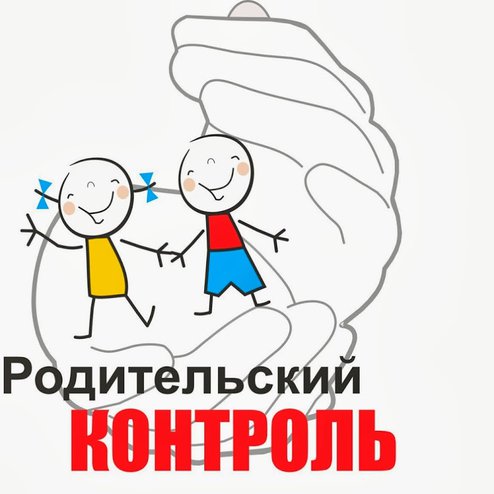 Федеральным законом от 01.03.2020 года N 47-ФЗ в ст. 37 "Закона об образовании в Российской Федерации" внесены поправки, согласно которым с 1 сентября 2020 года все учащиеся начальной школы обеспечиваются не менее одного раза в день бесплатным горячим питанием, предусматривающим наличие горячего блюда (не считая горячего напитка) за счет бюджетов федерального, регионального и местного уровней, а также за счет иных источников финансирования, установленных законом. Учитывая важность влияния родительского контроля на улучшение организации питания детей в школах, Роспотребнадзором приняты   вводимые впервые "Методические рекомендации МР 2.4.0180-20 «Родительский контроль за организацией горячего питания детей в общеобразовательных организациях»". Общеобразовательная организация является ответственным лицом за организацию и качество горячего питания обучающихся. Решение вопросов качественного и здорового питания обучающихся, пропаганды основ здорового питания общеобразовательной организацией должно осуществляться при взаимодействии с общешкольным родительским комитетом, общественными организациями. Порядок проведения мероприятий по родительскому контролю за организацией питания обучающихся, в том числе регламентирующего порядок доступа законных представителей обучающихся в помещения для приема пищи, регламентируется локальным нормативным актом общеобразовательной организации. Организация родительского контроля может осуществляться в форме анкетирования родителей и детей и участии в работе общешкольной комиссии. Итоги проверок обсуждаются на родительских собраниях и могут явиться основанием для обращений в адрес администрации школы, ее учредителя и (или) оператора питания, органов контроля (надзора). http://t849381.sch.obrazovanie33.ru/upload/site_files/81/mr-2.4.0180_20-roditelskiy-kontrol-za-organizatsiey.pdfhttps://www.rospotrebnadzor.ru/about/info/predpr/news_predpr.php?ELEMENT_ID=14669